Številka: 845-0003/2024-28 	Datum: 3. 6. 2024    	OBČINA KOMENOBČINSKI SVETNa podlagi 30. člena statuta Občine Komen (Uradni list RS, št. 80/09, 39/14, 39/16), vam v obravnavo in sprejem pošiljam Predlog Sklepa o izdaji soglasja k razporeditvi presežka prihodkov nad odhodki javnega zavoda Zavod za gasilno in reševalno službo Sežana iz leta 2023Obrazložitev:Javni zavod Zavod za gasilno in reševalno službo Sežana (v nadaljevanju: ZGRS Sežana) je občine ustanoviteljice z dopisom z dne 27. 3. 2024 in dodatno obrazložitvijo dne 15. 4. 2024  zaprosil za izdajo soglasja k razporeditev presežka prihodkov nad odhodki iz leta 2023. ZGRS Sežana v finančnem poročilu za leto 2023 izkazuje presežek prihodkov nad odhodki iz leta 2023 v višini 51.539,24 EUR, pri čemer znaša presežek, evidentiran kot delež Občine Komen  6.591,86 EUR oziroma 12,79%. Takšen je delež financiranja javnega zavoda ZGRS Sežana, ki ga po Odloku o ustanovitvi javnega zavoda Zavod za gasilno in reševalno službo (Uradni list RS, št. 12/18), zagotavlja Občina Komen. Javni zavod želi presežek prihodkov nad odhodki nameniti za načrtovane nabave opreme in vozil za potrebe ZGRS Sežana v letu 2024. Iz dodatne obrazložitve ZGRS Sežana izhaja, da bodo sredstva namenili za nabavo vozil GVGP-2, GVC-3 in GVC-1. Gasilsko vozilo za gozdne požare (gasilska oznaka GVGP-2) ter vozilo s cisterno (GVC-3) bosta dobavljeni v prvem polletju letošnjega leta, obe pa bosta nadomestili obstoječi dotrajani vozili. Poleg tega  v zavodu načrtujejo še zamenjavo gasilskega vozila GVC-1, ki je eno ključnih vozil za posredovanje požarov na objektih, vozilo, s katerim sedaj razpolaga zavod je staro že 25 let. Za nabavo novih vozil bo zavod v večjem delu črpal sredstva iz posojila Slovenskega regionalnega razvojnega sklada, požarne takse in investicijskih transferov za nakup opreme občin ustanoviteljic, sredstev iz naslova gasilske enote širšega pomena, ki jih zagotavlja država, ter delno tudi iz sredstev presežka prihodkov nad odhodki. ZGRS Sežana je presežek prihodkov nad odhodki v višini 45.949 EUR ustvaril s povečano tržno dejavnostjo, dodatnih 5.590,24 EUR pa s prihranki, ki so rezultat pravočasno izvedenih naložb za obvladovanje stroškov energentov (namestitev sončne elektrarne in toplotne črpalke). Svet zavoda ZGRS Sežana je na podlagi 7. člena Odloka o ustanovitvi javnega zavoda Zavod za gasilno in reševalno službo Sežana (Uradni list RS št. 12/18),  na predlog direktorja-poveljnika odločal o razpolaganju s presežkom prihodkov nad odhodki na svoji 6. redni seji dne 26. 2. 2024. Sprejel je sklep, da se presežek prihodkov nad odhodki iz leta 2023 v višini 51.539,24 EUR nameni za planirane nabave opreme in vozil za potrebe ZGRS Sežana.Na podlagi 19. člena Zakona o računovodstvu (Uradni list RS, št. 23/99, 30/02 – ZJF-C in 114/06 – ZUE) se presežek prihodkov nad odhodki razporeja v skladu z zakonom in odločitvijo ustanovitelja pravne osebe. Odlok o ustanovitvi javnega zavoda Zavod za gasilno in reševalno službo Sežana v 16. členu določa, da je zavod  dolžan občine ustanoviteljice obveščati o rezultatih poslovanja ter jim dajati druge podatke o poslovanju v skladu s predpisi ter, da se morebitni presežek prihodkov nad odhodki namenja za razvoj dejavnosti zavoda ob soglasju občin ustanoviteljic. Na podlagi 2. člena odloka o načinu razpolaganja s presežkom prihodkov nad odhodki na predlog direktorja - poveljnika in po predhodnem mnenju sveta zavoda odloča občinski svet.Glede na navedeno občinskemu svetu predlagamo, da skladno z mnenjem sveta zavoda sprejme Sklep o izdaji soglasja k razporeditvi presežka prihodkov nad odhodki javnega zavoda ZGRS Sežana v predlagani vsebini. Priloga: predlog sklepa,dopis ZGRS Sežana številka 116-1/2024 z dne 27. 3. 2024 in 138/2024 z dne 15. 4. 2024.Številka:	   Datum:	   Na podlagi 19. člena Zakona o računovodstvu (Uradni list RS, št. 23/99, 30/02 – ZJF-C in 114/06 – ZUE), drugega odstavka 2. člena Odloka o ustanovitvi javnega zavoda Zavod za gasilno in reševalno službo Sežana (Uradni list RS, št. 12/18) in 16. člena Statuta Občine Komen (Uradni list RS, št. 80/09, 39/14, 39/16) je občinski svet Občine Komen na svoji ____. seji, dne____ sprejel naslednji  S  K  L  E  P1.Občinski svet Občine Komen daje Zavodu za gasilno in reševalno službo Sežana soglasje k razporeditvi presežka prihodkov nad odhodki  iz leta 2023, v višini 51.539,24 EUR  za planirane nabave opreme in vozil za potrebe ZGRS Sežana. Presežek, evidentiran kot delež Občine Komen, znaša 6.591,86 EUR.2.Ta sklep velja takoj.Mag. Erik Modic, županPoslano:Zavod za gasilno in reševalno službo Sežana, Bazoviška 13, 6210 Sežana (po e-pošti),Občina Divača, Kolodvorska ulica 3a, 6215 Divača (po e-pošti),Občina Hrpelje-Kozina, Reška cesta 14, 6240 Kozina (po e-pošti),Občina Sežana, Partizanska cesta 4, 6210 Sežana (po e-pošti).Pripravil(a):Denis Ostrouška
višji svetovalec za promet in gospodarske javne službe


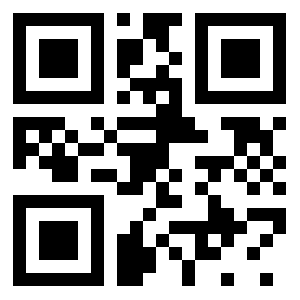 mag. Erik Modic
župan


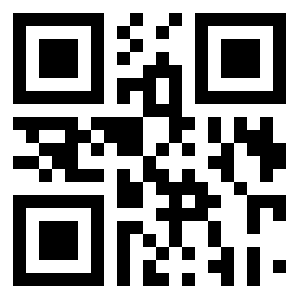 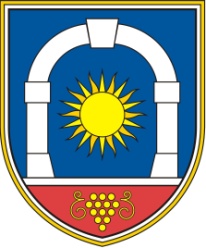 Občina KomenObčinski svetKomen 86, 6223 Komen